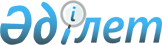 Бекітілген салық бойынша ставкалар туралы
					
			Күшін жойған
			
			
		
					Солтүстік Қазақстан облысы Аққайың ауданы мәслихатының 2009 жылғы 22 маусымдағы N 14-16 шешімі. Солтүстік Қазақстан облысының Аққайың ауданының Әділет басқармасында 2009 жылғы 16 шілдеде N 13-2-104 тіркелді. Күші жойылды - Солтүстік Қазақстан облысы Аққайың аудандық мәслихатының 2010 жылғы 26 шілдедегі N 22-8 Шешімімен

      Ескерту. Күші жойылды - Солтүстік Қазақстан облысы Аққайың аудандық мәслихатының 2010.07.26 N 22-8 Шешімімен      «Салық және бюджетке төленетін басқа да міндетті төлемдер туралы» 2008 жылғы 10 желтоқсандағы  Қазақстан Республикасы

Кодексінің 422-бабына сәйкес және аудан әкімінің қолдаухаты негізінде аудандық мәслихаттың сессиясы ШЕШТІ:



      1. Нормативтік құқықтық актілерді мемлекеттік тіркеу тізімінің өңірлік бөлімінде 2006 жылғы 12 сәуірдегі 13-2-27 нөмірімен тіркелген, 2006 жылғы 20 сәуірдегі № 16 «Колос» аудандық газетінде жарияланған нормативтік құқықтық актілерді мемлекеттік тіркеу тізімінің өңірлік бөлімінде 2008 жылғы 17 қаңтардағы 13-2-50 және 2008 жылғы 11 тамыздағы 13-2-89 нөмірлерімен тіркелген, 2008 жылғы 24 қаңтардағы № 4 «Колос», № 2 «Аққайың» аудандық газеттерінде жарияланған; нормативтік құқықтық актілерді мемлекеттік тіркеу тізімінің өңірлік бөлімінде 2008 жылғы 11 тамыздағы 13-2-89 нөмірімен тіркелген, 2008 жылғы 21 тамыздағы № 35 «Колос» аудандық газетінде жарияланған 2008 жылғы 22 шілдедегі енгізілген өзгерістерімен

«Төлемдердің жеке түрлері бойынша ставкаларды бекіту туралы» аудандық мәслихат сессиясының 2006 жылғы 6 наурыздағы № 28-1 шешімінің күші жойылды деп танылсын.



      2. Осы шешім бірінші ресми жарияланған күннен күнтізбелік он

күн өткеннен кейін қолданысқа енгізіледі.      ХІV сессия

      ІV шақырылымның төрағасы

      аудандық мәслихаттың хатшысы                          Б.Біләлов
					© 2012. Қазақстан Республикасы Әділет министрлігінің «Қазақстан Республикасының Заңнама және құқықтық ақпарат институты» ШЖҚ РМК
				